Номер свидетельства о регистрации коммерческого обозначения: 0001/2013;Коммерческое обозначение:АРБАТ – ФИТНЕС (шрифт Arial Black, черное, белое, красные цветовые решения, может применяться псевдообъем, тень или контур);Наименование правообладателя: общество с ограниченной ответственностью «Водоочистка»;Местонахождение: 344019, ул. 1-я линия, 39/2, г. Ростов-на-Дону;Виды деятельности: - физкультурно-оздоровительная деятельность, - деятельность в области спорта, - деятельность по организации отдыха и развлечений, культуры и спорта;Дата начала использования коммерческого обозначения: 01.10.2010;Дата включения в Реестр коммерческих обозначений: 20.08.2013;Дата окончания срока действия свидетельства: 19.08.2014.Номер свидетельства о регистрации коммерческого обозначения: 0002/2013;Коммерческое обозначение: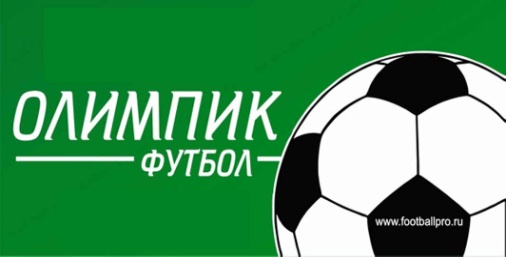 (комбинированный графический объект, выполненный в определенной цветовой гамме (белый, зеленый цвет), включающий в себя сочетание двух слов в русской транслитерации «ОЛИМПИК» и «футбол», размещенных рядом с элементом футбольного мяча);Наименование правообладателя: Индивидуальный предприниматель Ерофеевский Тимур Владимирович;Местонахождение: 344010, ул. Красноармейская, 87, г. Ростов-на-Дону;Виды деятельности: - розничная торговля спортивными товарами;Дата начала использования коммерческого обозначения: 25.12.2001;Дата включения в Реестр коммерческих обозначений: 26.08.2013;Дата окончания срока действия свидетельства: 25.08.2014.Номер свидетельства о регистрации коммерческого обозначения: 0004/2015;Коммерческое обозначение: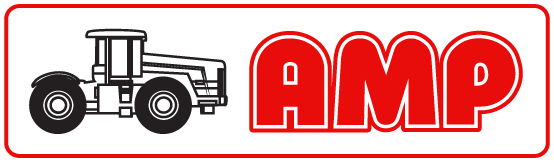 Комбинированный графический объект, выполненный в определенной цветовой гамме (белый, черный, красный цвета), включающий в себя сочетание трех букв АМР красного цвета и изображение трактора черным цветом)Наименование правообладателя: общество с ограниченной ответственностью «Агро-Мастер Ростов» (ООО «АМР»)Местонахождение: 346751, ул. Юбилейная, 2, с. Самарское Азовский район Ростовской области;Виды деятельности: - торговля; - услуги сервиса торговым, промышленным и иным организациям и предпринимателям. Дата начала использования коммерческого обозначения: 24.05.2012;Дата включения в Реестр коммерческих обозначений: 08.06.2015;Номер свидетельства о регистрации коммерческого обозначения: 0005/2015;Коммерческое обозначение: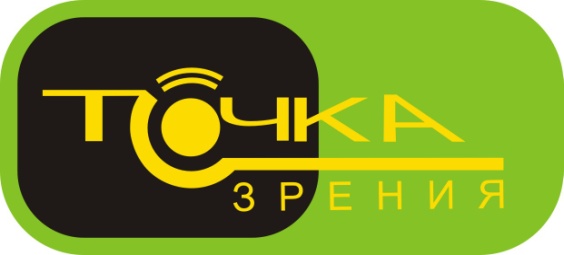 Комбинированный графический объект, включающий в себя слова: «точка» и «зрение» желтого цвета, выполненные на зеленом и черном фонах)Наименование правообладателя: Индивидуальный предприниматель Потапов Григорий Вячеславович (ИНН 616403348838, ОГРНИП 304616414900039, зарегистрированный по адресу: ул. Темерницкая, 50, кв. 19, г. Ростов-на-Дону, 344002)Виды деятельности: - оптовая торговля изделиями медицинской техники и ортопедическими изделиями; - розничная торговля фармацевтическими товарамиДата начала использования коммерческого обозначения: 28.05.2004;Дата включения в Реестр коммерческих обозначений: 17.06.2015;Номер свидетельства о регистрации коммерческого обозначения: 0006/2017;Коммерческое обозначение: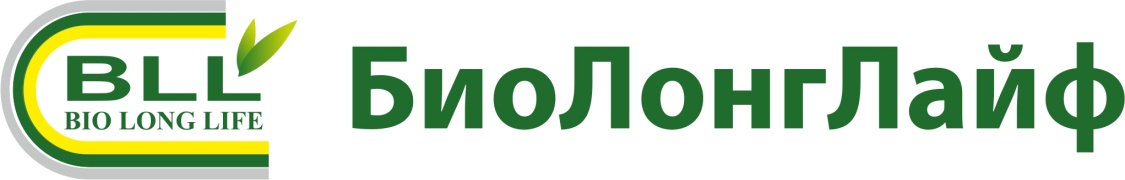 Комбинированный графический объект, включающий аббревиатуру “BLL”, а также слова “BIO LONG LIFE”, выполненные латинскими буквами зеленого цвета на белом фоне, окруженные с трех сторон изогнутыми линиями серого, зеленого и желтого цветов, в правом верхнем углу изображены два зеленых листка и слово “БиоЛонгЛайф”, выполненное зеленым цветом на русском языке.Наименование правообладателя: общество с ограниченной ответственностью «ПРОБИОТИК-ЮГ» (ИНН 6165198579, ОГРН 1166196053792, местонахождение – г. Ростов-на-Дону, ул. Вавилова, 56, оф. 107).Виды деятельности: - производство прочей молочной продукции, - производство биологически активных добавок к пище, - производство прочих продуктов питания, - торговля оптовая молочными продуктамиДата начала использования коммерческого обозначения: 29.01.2016;Дата включения в Реестр коммерческих обозначений: 10.07.2017;Номер свидетельства о регистрации коммерческого обозначения: 0007/2020;Коммерческое обозначение: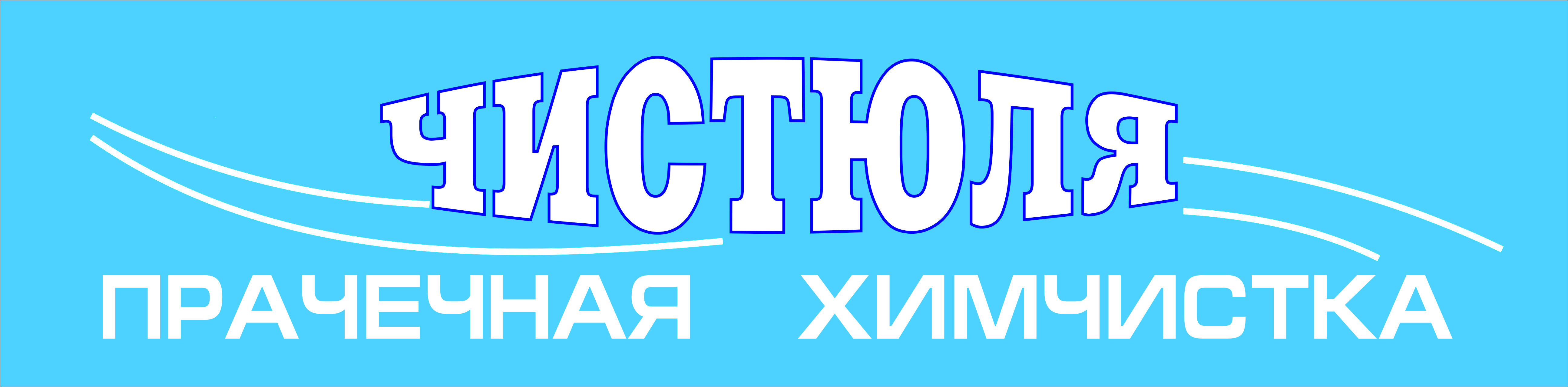 Комбинированный графический объект, включающий комбинацию слов «ЧИСТЮЛЯ», «ХИМЧИСТКА», «ПРАЧЕЧНАЯ», написанные заглавными русскими буквами белого цвета, а также две белые линии, выполненные на прямоугольном голубом фоне.Наименование правообладателя: индивидуальный предприниматель Максимченко Олег Викторович (ИНН 616500220199, ОГРН 304616530100190, местонахождение: г. Ростов-на-Дону, пер. Араратский, д. 8/25, e-mail: CHISTO_MAX@MAIL.RU, тел.: +79185580073)Виды деятельности: - стирка и химическая чистка текстильных и меховых изделий; - торговля оптовая химическими продуктами; - торговля оптовая промышленными химикатами. Дата начала использования коммерческого обозначения: 03.10.2007;Дата включения в Реестр коммерческих обозначений: 23.03.2020;Номер свидетельства о регистрации коммерческого обозначения: 0008/2021 (недействующее с 26.09.2022).Номер свидетельства о регистрации коммерческого обозначения: 0003/2013;Коммерческое обозначение: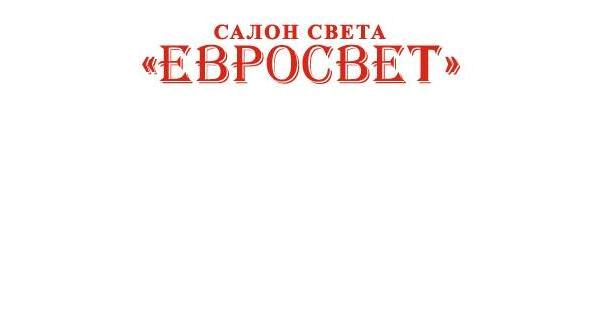 (используемые шрифты: ''Minion Pro'' 14 размер, "Algerian" 36 размер, красное цветовое решение);Наименование правообладателя: общество с ограниченной ответственностью «ЕВРОСВЕТ»;Местонахождение: 344022, ул. Пушкинская, 192/93, г. Ростов-на-Дону;Виды деятельности: - розничная торговля осветительным оборудованием; - оптовая торговля осветительным оборудованием. Дата начала использования коммерческого обозначения: 24.11.2000;Дата включения в Реестр коммерческих обозначений: 26.09.2013;Дата окончания срока действия свидетельства: 25.09.2014.Организация ликвидирована 15 декабря 2016 г.Дата окончания срока действия свидетельства: 08.06.2016.Дата окончания срока действия свидетельства: 17.06.2016.Дата окончания срока действия свидетельства: 09.07.2018.Дата окончания срока действия свидетельства: 22.03.2021.